IntroductionWythe-Bland Foundation was formerly known as “Wythe County Community Hospital Foundation” (WCCH Foundation) and originally formed in 1991 to support the charitable needs of Wythe County Community Hospital. On May 31, 2005, the Hospital leased its buildings and related real property and sold substantially all of its other assets to a subsidiary of LifePoint Hospitals, Inc. The proceeds from the pre-paid lease, asset sale, and existing WCCH Foundation funds were transferred to establish the new foundation. This pre-paid lease created the charitable wealth that generates earnings from investments to provide grant resources to Wythe and Bland County eligible not-for-profit organizations.  The foundation was re-organized on June 1, 2005 and is no longer affiliated with the Hospital.  It is recognized as a Conversion Foundation, sometimes referred to as a Health Legacy Foundation.  In 2010 the foundation changed its name and nonprofit status from Wythe Bland Community Foundation to Wythe- Bland Foundation.  This change was a result of the IRS determination that the organization is a Private Foundation since its primary form of revenue is derived from investment income.   Grants are awarded each year to qualified applicants that provide benefits and essential services that improve health, education and welfare, with an emphasis on health, to the citizens of Wythe and Bland Counties.  The Spending Policies and Community Investment Strategies of the foundation have been created to preserve the asset base as an enduring endowment.  The spending for grants and management of the foundation are limited to approximately 5% of the value of the asset base annually. The Wythe-Bland Foundation is a Virginia non-stock, non-operating foundation exempt from income taxation under Section 501(C) (3) of the Internal Revenue Code.  It is managed by a board of 13 members who are community leaders residing in Wythe and Bland Counties, Virginia.  Board members serve without compensation.Since 2005, the foundation has provided approximately $40,313,182 with another $425,000 expected to be expended this year for the Wytheville Community College Scholarship Program.  The scholarship program has provided 3,621 scholarships for a total investment of $5,337,708.  As a condition of the scholarship, the students receiving the funding is expected to provide 40 hours of volunteer service to approved local nonprofit agencies.  To date, the scholarship recipients have provided over 40,208 hours to nonprofit organizations providing service to the citizens of Wythe and Bland counties.Since Federal law requires that proceeds from the sale or lease of assets of healthcare tax-exempt entities be directed towards charitable purposes with a primary focus on health, the foundation has met that charge with its community investments. Responding to the health, education, and well-being needs of our communities, especially the most vulnerable among us, is central to the Wythe-Bland Foundation’s mission to advance the population health of the communities we serve. We constantly pursue a deep understanding of the needs and carry out a strategic approach to address those priority needs. Being the most comprehensive funding agency in Wythe and Bland Counties is an honor we take very seriously, with intent to provide the highest quality service for those agencies we partner with to provide direct services to the area’s citizens, especially those in need.We have been assessing and implementing strategies to address community health, education, and well-being needs for more than 18 years.  In 2005, we initiated an organized process that is grounded in four key principles.Community Collaboratives and PartnershipsData driven needs assessmentSystematic approach to addressing the needsContinual measurement and evaluationMissionProviding opportunities for innovation and collaboration to promote a healthier communityVisionOur vision is to be a part of a thriving community that meets the health, education, and wellness needs of all citizens Core ValuesWe value above all else: - Integrity				- Compassion and Commitment - Fairness 				- Our Partners’ Missions - Innovation and Collaboration Executive Summary Regional, national, and local rankings are used as a barometer to identify the needs within the United States.  These rankings allow one to use the local data in developing strategies that will improve those conditions identified as deficient in comparing them to the regional and national data.  For nonprofit agencies to serve Wythe and Bland counties most effectively, it is essential to understand each community’s individual needs.  This Community Needs Assessment will help to identify the demographics within the two counties and provide a snapshot of data that will assist in the analysis for the development of programs addressing those findings. Throughout the assessment, high priority was given to determine the health, education, and well-being needs of the community realizing that health is tied to more than just genetics. We hope to works towards a deeper understanding of the socioeconomic issues that face the population’s ability to improve their overall health status. Social determinants of health related to topics such as access to care and the ability to understand complex health conditions often times go hand in hand with people’s capacity to make optimal health decisions. To make sustainable change happen it is necessary to understand that community development works in partnership with economic development. Local government and nonprofit agencies must work together towards the end-goal of population health. For that change in health to occur, trust must be developed among all parties and the citizens of the region. It is noted that collaboration acts at the speed of trust. According to the 2020 America’s Health Ranking, although Virginia ranked 19th out of the 50 states, Wythe County ranks #86 and Bland County ranks #77 of the 133 ranked counties in Virginia.  Both county’s saw high than average rates in obesity, heart disease, addiction, and mental concerns. After compiling various sources of information and using population health index as a starting point for discussion, the top health priorities were identified for the communities that each of the hospitals serve. It was determined the top three priority areas for Wythe and Bland Counties include: substance abuse, mental health, and adverse childhood experiences (ACEs). There are certainly a number of other health challenges in this community, but these rise to the top based on the assessment. 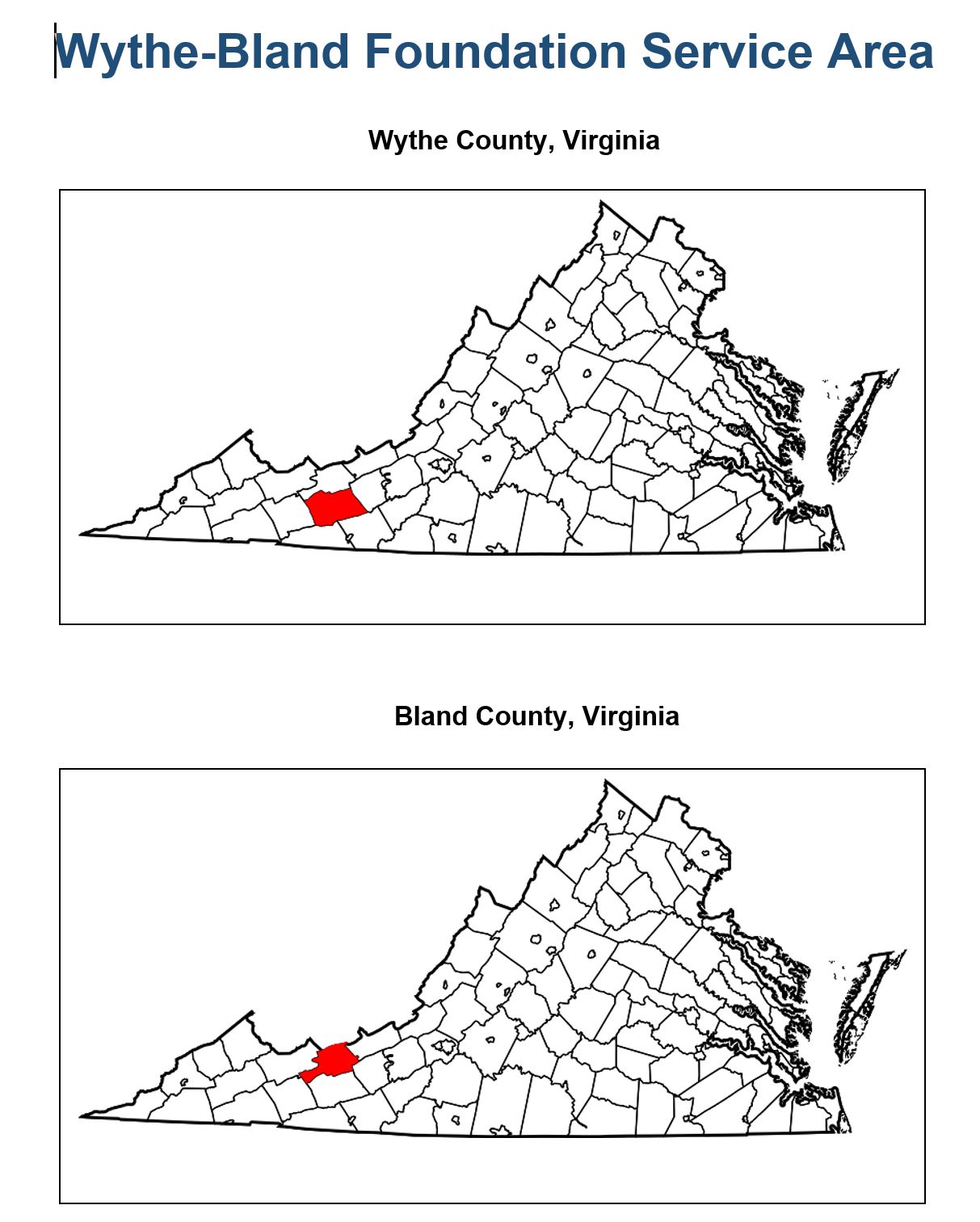 Key Stakeholder Survey Design The Key Stakeholder Survey was designed with the primary aim of identifying the most pressing community issues. In addition to the identification of community issues, the survey was designed to discern why survey respondents believed the community issues they selected had the greatest effect on overall health and wellbeing of their community. The survey was comprised of questions that led the participant to provide key answers that address needs within the service region. The survey was distributed via community meetings and nonprofit partners. The survey was completed by approximately 50 stakeholders, each representing unique backgrounds and organizations in Wythe and Bland Counties. As mentioned above, the three major issues that noted in the survey results were substance abuse, mental health, and adverse childhood experiences (ACEs). The table below highlights some of the secondary data the three priority levels selected. Through the identification of these priority areas, the Wythe-Bland Foundation, in coincidence with Wythe County Community Hospital and other community partners, can begin to implement programs and efforts to improve the health and well-being to those residing in Wythe and Bland Counties. Population Profile United States Census – QuickFactsHealth Rankingswww.counthealthrankings.org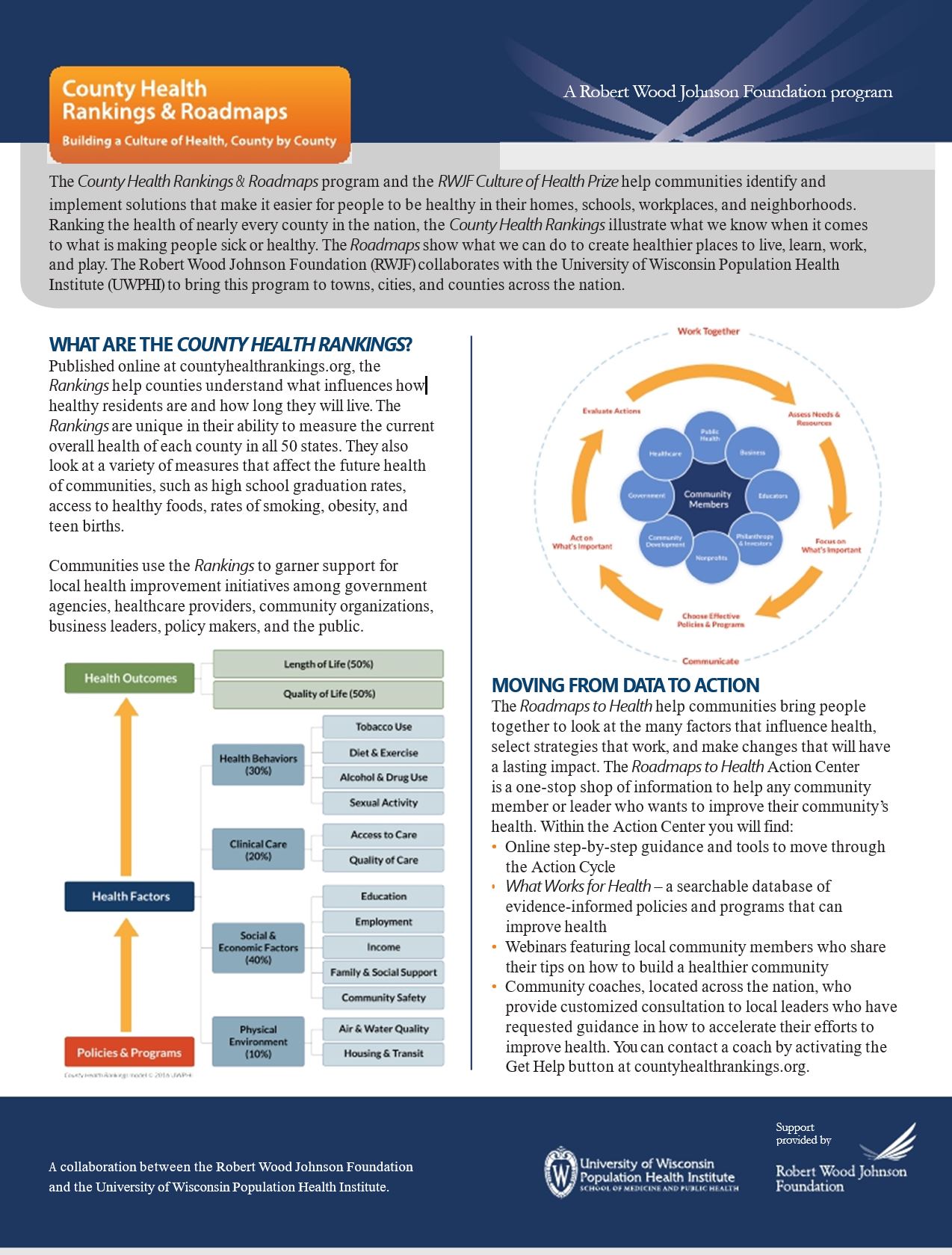 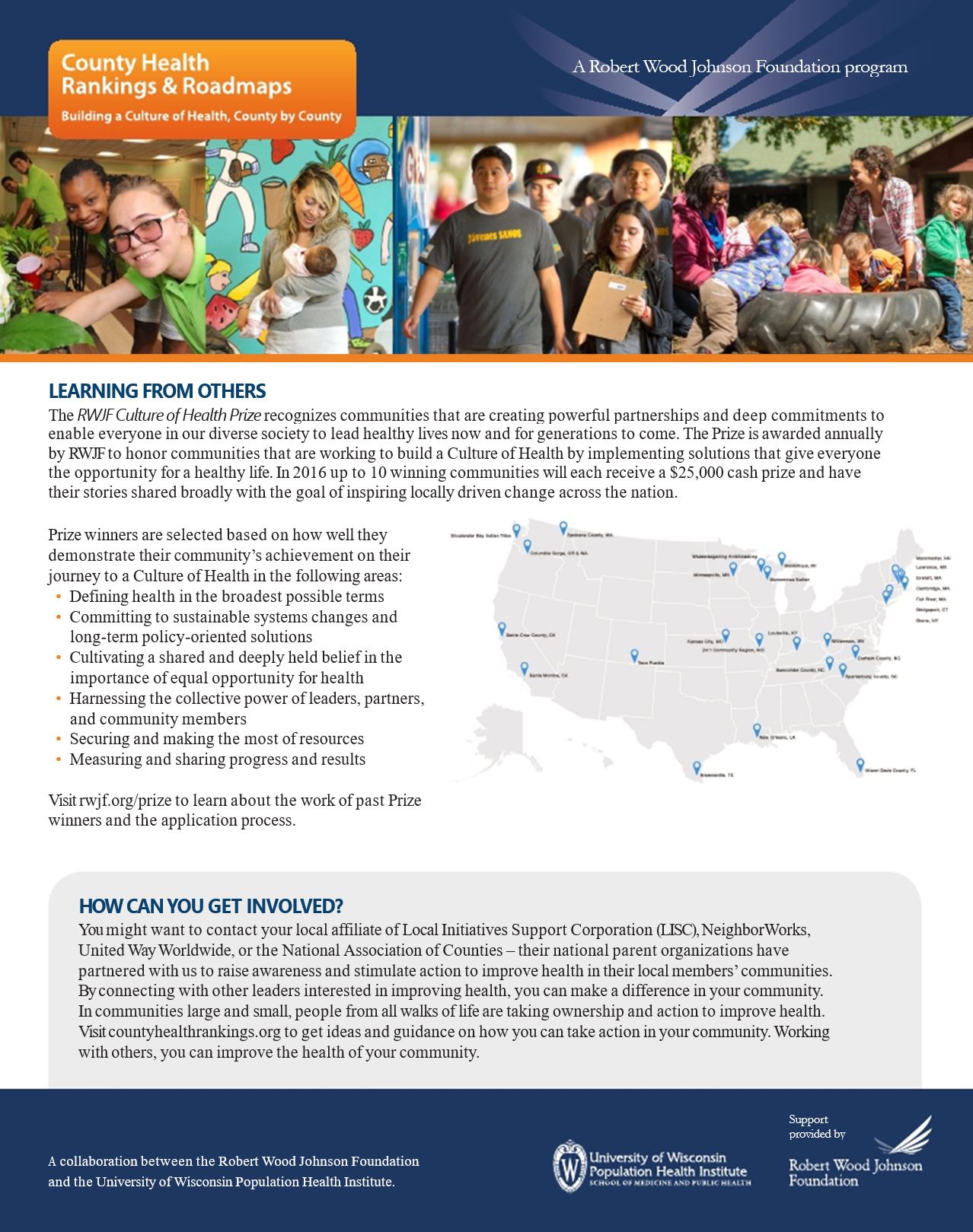 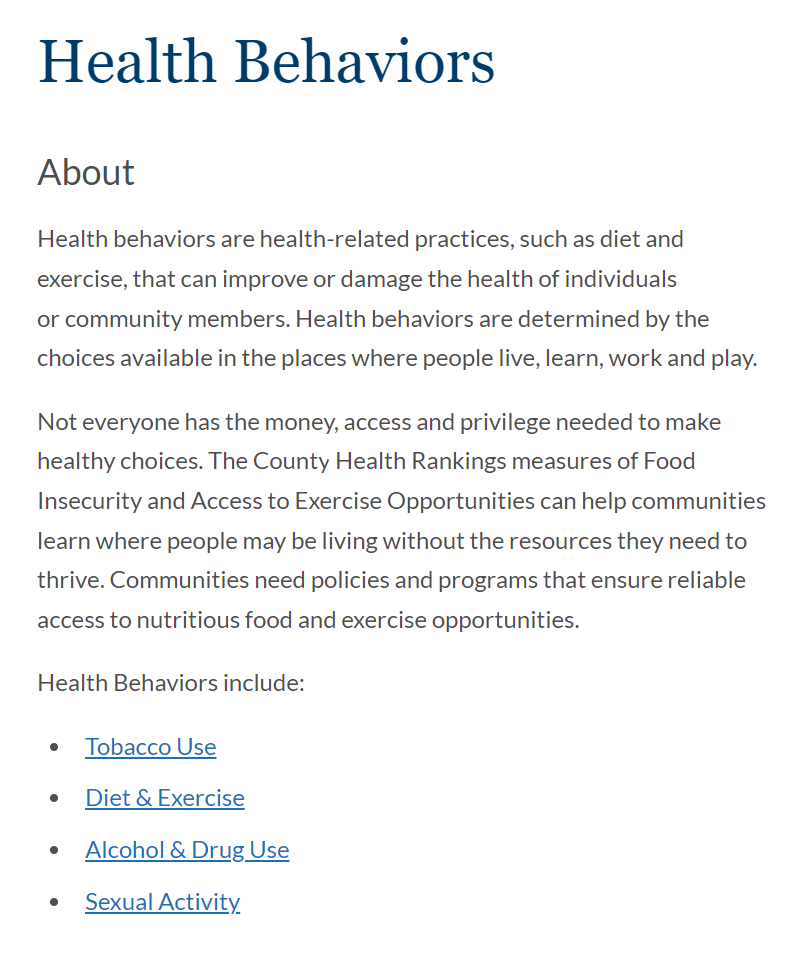 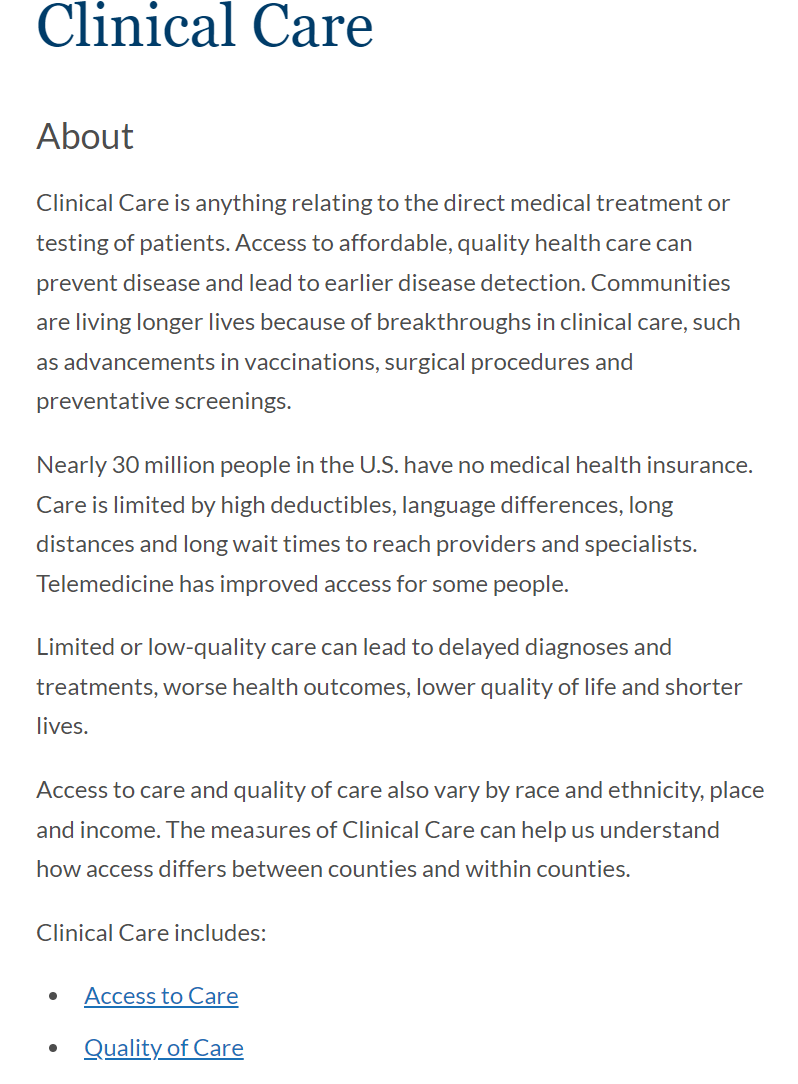 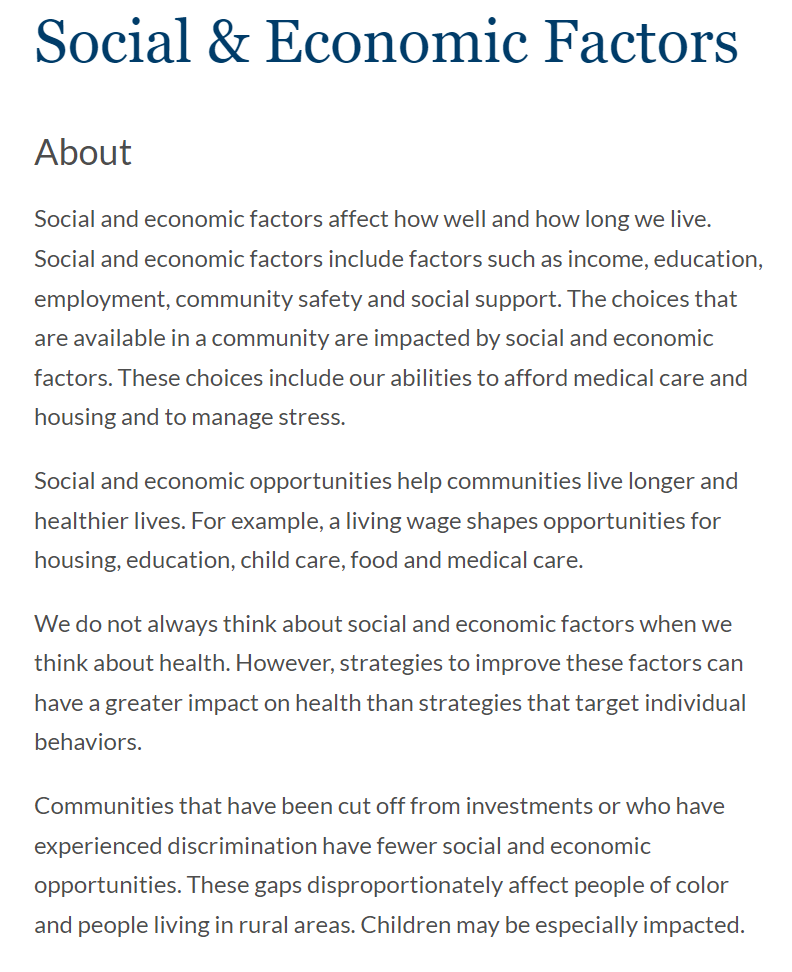 Social and Economic Factors Include: - Education- Employment - Income- Family & Social Support- Community Safety 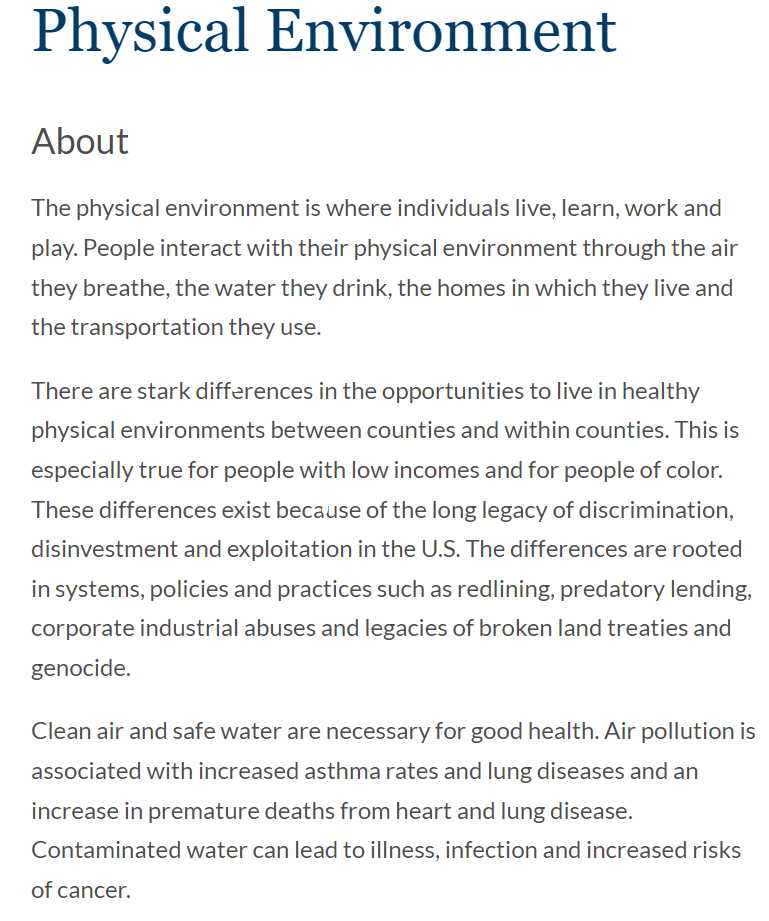 Drug Use/Abuse (178)Mental Health (120)Cost of Healthcare (115)Child Abuse/Neglect (84)Obesity (81)Availability of Health Care (69)Unemployment (65)Alcohol Use/Abuse (63)Aging Issues (57)Cancer (55)Dental Care (49)Access to Healthy Foods (47)Lack of Exercise (45)Smoking/Tobacco Use (42)Diabetes (34)Virginia Department of Health, Wythe County Community Health Assessment (2019)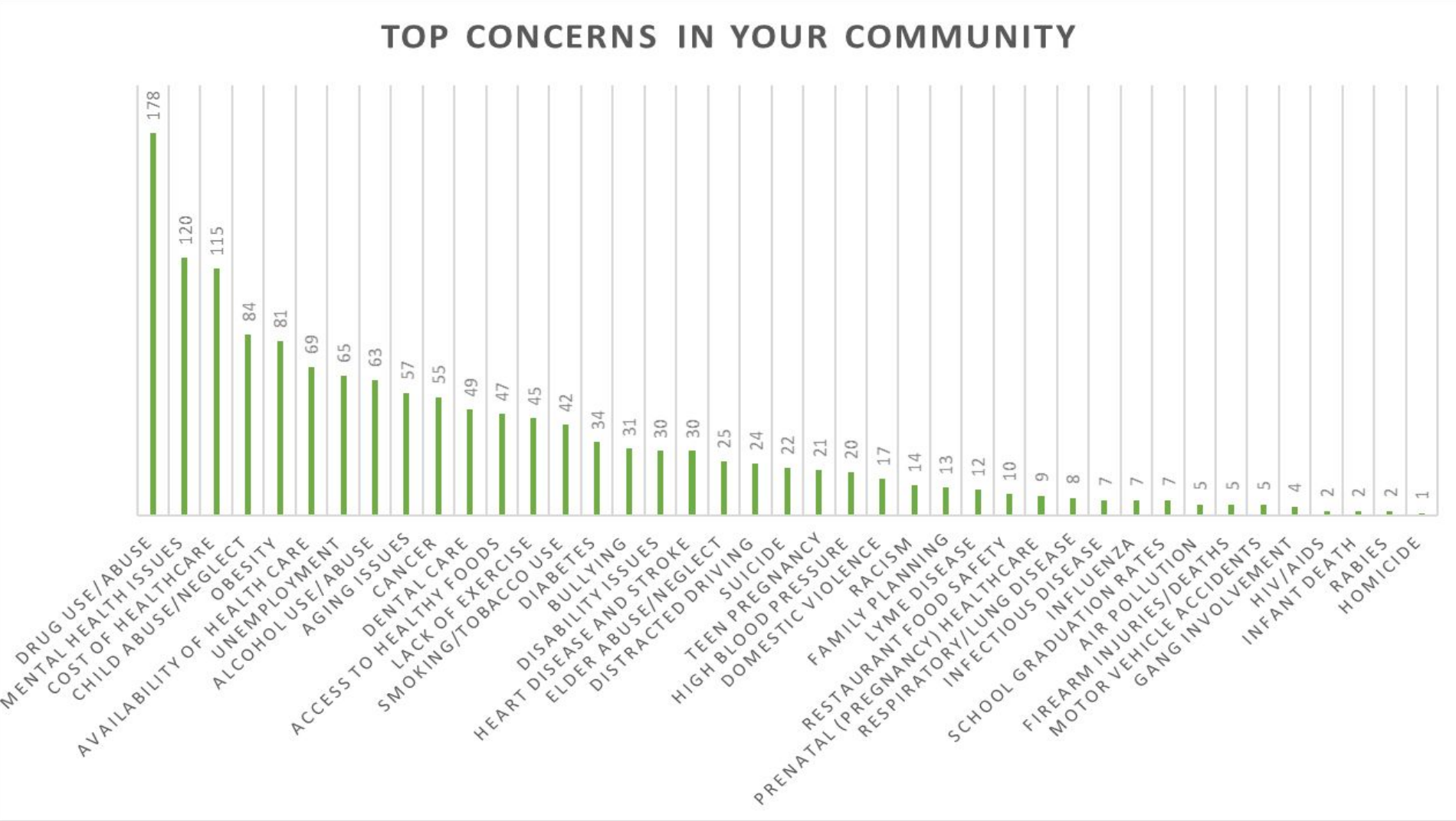 Results of Gaps and Assets AnalysisDrug Use/AbuseGaps:  Knowledge of community available resourcesLimited insurance coveragePrison over preventionNo Drug Court Early diagnosis of anxiety & depressionPrescription drug abuseAvailability/access to alcoholTransportation needsAccess to mental Health providersAssets:Police supportHospital Emergency DepartmentCommunity Services BoardSocial Service organizationsSupport groupsSchool programsMental HealthGaps:  Public Transportation Lack of knowledge of available resources 211 – Lack of understanding Privacy concernsInsurance coverage Lack of providers Assets:Community Services Board Social Services Quasi-free health clinic Urgent care Hospital Emergency Department Cost of Healthcare Gaps:  Lack of insurance Transitioning from Medicaid eligibility In-network healthcare providersAssets:Quasi-free health clinic Nonprofit dental clinic Medical transportation program Emergency Medical Treatment and Labor Act (EMTALA)Child Abuse/Neglect Gaps:  Adverse Childhood Experiences (ACEs) Neonatal Abuse Syndrome (NAS) Stable living environment Poverty Early diagnosis Lack of Social Service resources Assets:Department of Social Service School system training 211 Foster homes Obesity Gaps:  Food insecurity for low incomeHealthy vendingExpense associated with eating healthyStress and sugar linkEducation (How to eat healthy)Access to physical activity Family supportAssets:  School educationWIC Voucher in Farmers MarketWalking trailsNutrition classes Fit-for-Life programCommunity Clinic Availability of Health CareGaps:Public TransportationLack of knowledge of available resources211-Lack of understandingOut of pocket costs – deductionsPride (Stigma associated with government assistance)Privacy concernsInsurance coverageAdvocacyAssets:  Federal recognized ClinicFree ClinicNonprofit transportation serviceService and program information brochure Hospital (ER)Affordable Care Act or its replacement Unemployment Gaps:  Sustainable living wages Lack of available workersAdult and child daycare availability Adequate adult training opportunities Assets:Workforce development programs Virginia Employment Commission Community college scholarship programs Mentor trade programs Alcohol Use/Abuse Gaps:  Knowledge of community available resourcesLimited insurance coveragePrison over preventionEarly diagnosis of anxiety & depressionAvailability/access to alcoholTransportation needsAccess to mental Health providersAssets:Police supportHospital Emergency DepartmentCommunity Services BoardSocial Service organizationsSupport groupsSchool programsAging Issues Gaps:  Lack of transportation Adequate nutrition Food desert Socialization Knowledge of available resources Fixed income 
Assets:Meals on WheelsOpen Door CaféThe Ministerial Association Adult programs at Wellness Center Church programsCancer Gaps:  Lack of American Cancer Society Programs Transportation Local medical resources Support programAssets:Limited medical transportation program Quasi-free medical clinic Community hospital facilities Dental Care  Gaps:Public TransportationLack of knowledge of available resourcesLack of providers211-Lack of understandingOut of pocket costs – deductionsPride (Stigma associated with government assistance)Privacy concernsInsurance coverageAdvocacyAssets:  Federal recognized ClinicFree ClinicLimited medical transportation serviceService and program information brochure School dental program Access to Healthy FoodsGaps:  Food insecurity for low income Food desert Cost of food Lack of nutritional education Assets:Open Door Café Packs Program Feeding Southwest VirginiaAgape Food Pantry Austinville Pentecostal Holiness Church Food Pantry Meals on Wheels Lack of ExerciseGaps:  Healthy vendingExpense associated with eating healthyStress and sugar linkEducation (How to eat healthy)Access to physical activity Family supportAssets:  School educationWIC Voucher in Farmers MarketWalking trailsNutrition classes Fit-for-Life programCommunity Clinic Playgrounds Smoking/Tobacco UseGaps:  Education Addiction Vender adherence to state law Assets:Smoking cessation classes Family support Health provider intervention No tobacco use policies Diabetes  Gaps:  Early detection Transportation to providers Lack of providers Poor diet Knowledge about available resources Access to physical activity Assets:Community health clinics Medical providers Nonprofit food programsFarmers Market Walking tracks CONCLUSIONAs hospitals and health systems continue to work to make the communities within their primary service areas healthier, the identification of prioritized population health issues has become an area of strategic importance. Wythe-Bland Foundation is located in an area that population health is managed by the local governments of Wythe and Bland Counties, the Town of Rural Retreat, and the Town of Wytheville.  In addition to government, the health systems of Ballad Health, Carilion Clinic, and Wythe County Community Hospital provide direct healthcare services.Wythe and Bland Counties are located in a region with many health and social challenges that prioritization becomes even more important so that focused actions can be developed and implemented with strategic purpose. The allocation of hospital and health care resources to the prioritized issues, coupled with partnerships with other community organizations, will continue to build toward the goal of healthier region.Key findings of the Community Health Survey include the need for more healthcare providers identified in the following fields of practice:Family Care Health ProvidersDentalBehavioral HealthSubstance AbuseAdditional focus is needed in the following fields of population health:Child abuseNutritionAgingExerciseObesityEconomic growthTobacco useTable 1Priority Focus AreaSub-MeasureSubstance Abuse-  Children with NAS-  Drug overdose deaths -  Opioid addiction -  Tobacco useMental Health-  Frequent mental distress-  Suicide rateACEs-  Child abuse/neglect-  Foster care PopulationBlandWythePopulation Estimates, July 1, 20216,17328,178Population Estimates, April 1, 20206,27028,290Population percent change – Apr.1, 2020 – Jul. 1, 2021-1.5%-0.4%Population Census, April 1, 20206,27028,290Population Census, April 1, 20106,82429,235Age and SexPersons under 5 years, percent3.5%4.8%Persons under 18 years, percent14.6%19.5%Persons 65 years and over, percent24.4%22.2%Female persons, percent44.5%50.9%Race and Hispanic OriginWhite alone, percent94.1%94.6%Black or African American alone, percent4.1%2.9%American Indian and Alaska Native alone, percent0.2%0.2%Asian alone, percent0.5%0.6%Two or more races, percent1.1%1.6%Hispanic or Latino, percent1.1%1.5%Population CharacteristicsVeterans, 2017-20213711,880Foreign born persons, percent, 2017-20210.1%1.0%HousingHousing Units, July 1, 20213,21114,017Owner-occupied housing unit rate, 2017-202183.4%76.8%Median value of owner-occupied housing units, 2017-2021$118,600$132,400Median selected monthly owner costs – with a mortgage, 2017-2021$1,052$1,093Median selected monthly owner costs – without a mortgage, 2017-2021$341$317Median gross rent, 2017-2021$702$637Building permits, 2021640Families & Living ArrangementsHouseholds, 2017-20212,26012,125Persons per household, 2017-20212.352.32Language other than English spoken at home, percent of persons age 5+2.3%1.8%Computer and Internet UseHouseholds with a computer, percent, 2017-20212.3%1.8%Households with a broadband Internet subscription, percent, 2017-202162.8%77.8%EducationHigh school graduate or higher, percent of persons age 25+, 2017-202188.9%88.9%Bachelor’s degree or higher, percent of persons age 25+ years, 2017-202113.3%19.6%HealthWith a disability, under age of 65 years, 2017-202110.4%14.4%Persons without health insurance, under age of 65 years, 2017-20217.9%9.8%Economy Civilian labor force, total, percent of population age 16+ years, 2017-2143.2%56.9%Civilian labor force, female, percent of population age 16+ years, 2017-2150.5%51.6%Total health care and social assistance receipts/revenue, 2017 ($1,000)13,586125,853Total transportation and warehousing receipts/revenue, 2017 ($1,000)45246,577Total retail sale, 2017 ($1,000)25,969699,947Total retail sales per capita, 2017 ($1,000)$4,083$24,277TransportationMean travel time to work (minutes), workers ages 16+, 2017-202125.324.0Income and Poverty BlandWytheMedian household income (in 2021 dollars), 2017-2021$54,556$52,726Per capita income in past 12 months (in 2021 dollars), 2017-2021$24,486$28,926Persons in poverty, percent14.4%16.9%Businesses Total employer establishments, 202072666Total employment, 20201,3089,533Total annual payroll, 2020 ($1,000)87,874349,716Total employment, percent change, 2019-20205.0%-4.5%Total non-employer establishments, 20192501,535All employer firms, Reference year 201758531GeographyPopulation per square mile, 202017.561.2Population per square mile, 201019.163.3Land area in square miles, 2020357.65461.95Land area in square miles, 2010357.73461.82FIPS Code5102151197Bland(77/133)Wythe(86/133)Virginia(19/50)United StatesHealth OutcomesHealth OutcomesHealth OutcomesHealth OutcomesHealth OutcomesPremature Death9,2009,8006,7007,300Poor or Fair Health15%16%12%12%Poor Physical Health Days3.43.52.73.0Poor Mental Health Days4.75.04.14.4Low Birthweight9%8%8%8%Health FactorsAdult Smoking 21%21%14%16%Adult Obesity 37%40%32%32%Food Environment Index8.17.88.97.0Physical Inactivity 23%24%20%22%Access to Exercise Opportunities 90%73%83%84%Alcohol-Impaired Driving Deaths 0%23%30%27%Sexually Transmitted Infections95.5271.9479.9481.3Teen Births15301519Clinical CareUninsured8%10%9%10%Primary Care Physicians2,390:11,350:11,310:1Dentists2,060:12,820:11,350:11,380:1Mental Health Providers1,540:1430:1450:1340:1Preventable Hospital Stays3,6163,1632,9022,809Mammography Screening33%32%39%37%Flu Vaccines41%44%53%51%Social & Economic FactorsHigh School Completion 89%89%91%89%Some college43%60%72%67%Unemployment2.4%4.0%3.9%5.4%Children in Poverty17%25%13%17%Income Inequality 3.84.24.84.9Children in Single Parent Households18%22%24%25%Social Associations 9.69.111.09.1Injury Deaths110856876Physical Environment Air Pollution – Particulate Matter6.86.97.37.4Drinking Water Violations8%9%73%73%Severe Housing Problems8%9%14%17%Driving Alone to Work86%86%73%73%Long Commute – Driving Alone35%29%41%37%